Source: APG15-2/OUT-06preliminary views on WRC-15 agenda item 10Agenda Item 10to recommend to the Council items for inclusion in the agenda for the next WRC, and to give its views on the preliminary agenda for the subsequent conference and on possible agenda items for future conferences, in accordance with Article 7 of the Convention,APT Preliminary ViewsAPT Members are invited to examine the proposed Agenda items within the Resolution 808 (WRC-12). APT Members are also invited to provide new items for inclusion to agenda of WRC-18, taking into account the principles described in Resolution 804 (WRC-12) and using the template annexed to the Resolution._________________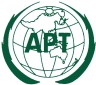 ASIA-PACIFIC TELECOMMUNITYAPT Conference Preparatory  Group for WRC-15 APT Conference Preparatory  Group for WRC-15 